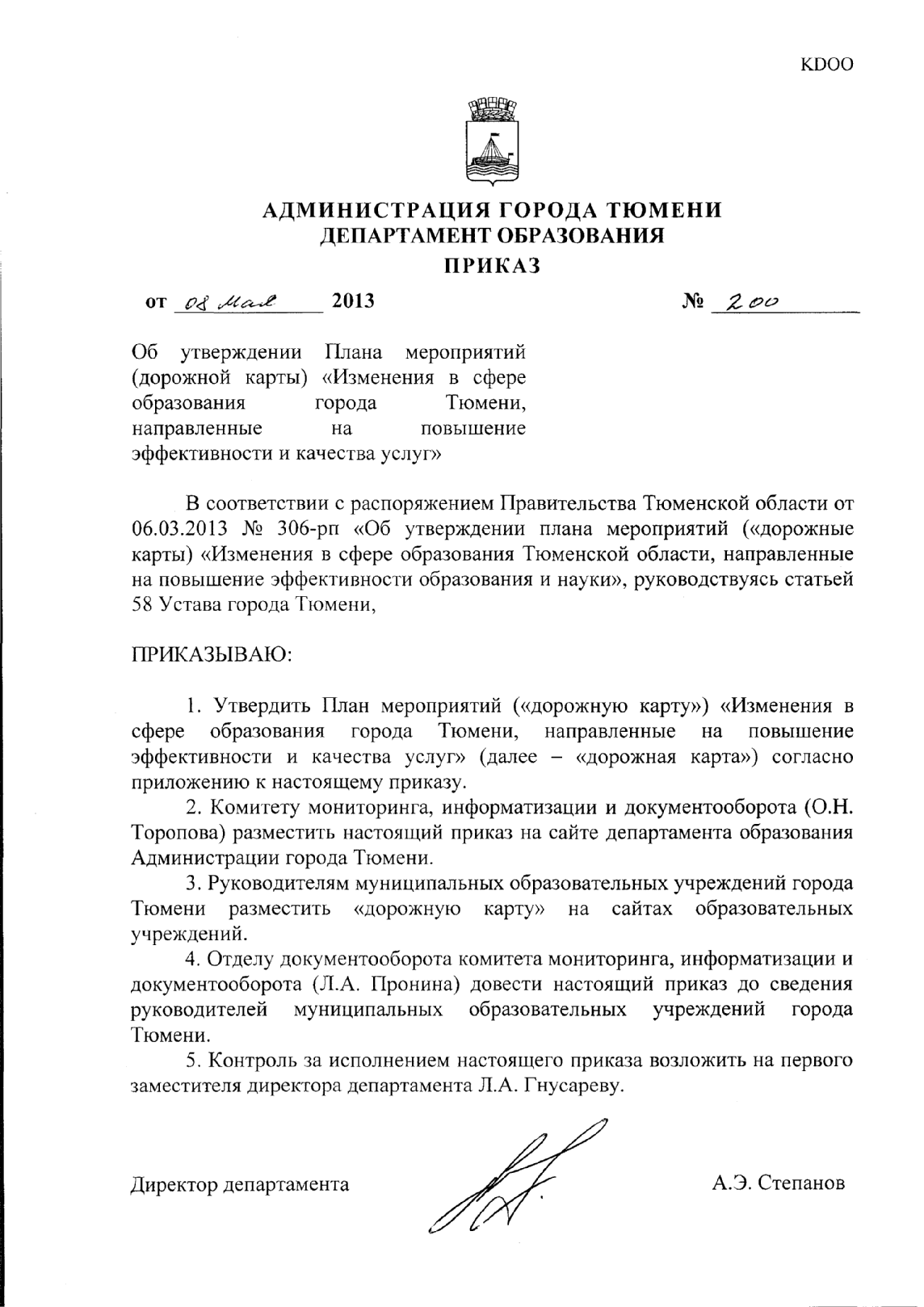 Приложение к приказуот ___________№____________ПЛАН мероприятий («дорожная карта»)«Изменения в сфере образования города Тюмени, направленные на повышение эффективности и качества услуг»Изменения в дошкольном образовании, направленные на повышение эффективности  и качества услуг в сфере образования, соотнесенные с этапами перехода к эффективному контрактуОсновные направленияРеализация мероприятий, направленных на ликвидацию дефицита мест для зачисления детей в дошкольные образовательные организации:обеспечение баланса имеющихся мест в образовательных организациях различных типов и потребности в соответствии с демографическим прогнозом численности детей, включая развитие вариативных форм дошкольного образования;создание условий предоставления услуг дошкольного образования в соответствии с федеральными государственными  требованиями (утверждены Приказом Министерства образования и науки РФ от  20 июля . № 2151);содействие развитию негосударственного сектора в сфере дошкольного образования.Обеспечение современного качества дошкольного образования:внедрение образовательных программ, соответствующих федеральным государственным требованиям;повышение квалификации, профессионального мастерства и уровня общей культуры педагогических и других работников дошкольных образовательных учреждений;мониторинг качества дошкольного образования;повышение степени удовлетворенности населения качеством услуг дошкольного образования.Внедрение эффективного контракта в систему дошкольного образования города Тюмени (в соответствии с Программой поэтапного совершенствования системы оплаты труда в государственных (муниципальных) учреждениях на 2012-2018 годы, утвержденной распоряжением Правительства Российской Федерации от 26 ноября 2012  г. № 2190 – р):разработка и внедрение механизмов эффективного контракта с педагогическими работниками организаций дошкольного образования;разработка и внедрение механизмов эффективного контракта с руководителями образовательных  организаций дошкольного образования в части установления взаимосвязи между показателями качества предоставляемых муниципальных услуг организацией и эффективностью деятельности руководителя образовательной организации дошкольного образования;информационное и мониторинговое сопровождение введения эффективного контракта.Ожидаемые результатыСохранение достигнутого уровня (100 %)  охвата всех детей в возрасте от 3 до 7 лет возможностью получать услуги дошкольного образования, в том числе за счет развития негосударственного сектора дошкольного образования.Обеспечение качества  услуг дошкольного образования:обновление основных образовательных программ дошкольного образования с учетом требований стандартов дошкольного образования;введение оценки деятельности организаций дошкольного образования на основе показателей эффективности их деятельности.Обновление кадрового состава и привлечение молодых талантливых педагогов для работы в дошкольном образовании.3. Основные количественные характеристики системы дошкольного образования города Тюмени4. Мероприятия по повышению эффективности и качества услуг в сфере дошкольного образования, соотнесенные с этапами перехода к эффективному контракту5. Показатели повышения эффективности и качества услуг в сфере дошкольного образования, 
соотнесенные с этапами перехода к эффективному контракту* Введение в «дорожную карту» показателя 3 не запланировано в связи с тем, что в городе всем детям в возрасте от 3до 7 лет предоставлена возможность получения дошкольного образования.II . Изменения в общем образовании, направленные на повышение эффективности и качества  услуг в сфере образования, соотнесенные с этапами перехода к эффективному контрактуОсновные направления Обеспечение достижения школьниками новых образовательных результатов:введение федеральных государственных образовательных стандартов;введение в широкую практику использования современных образовательных технологий и методик обучения и воспитания;мониторинг уровня подготовки и социализации школьников;разработка методических рекомендаций по корректировке основных образовательных программ начального общего, основного общего, среднего (полного) общего образования с учетом российских и международных исследований образовательных достижений школьников;обеспечение общественного участия в построении и оценке качества результатов образовательного процесса.Обеспечение равного доступа к качественному образованию:участие  в  региональных мероприятиях по оценке качества образования, включая оценивание внеучебных достижений и личностного развития обучающихся;формирование комплексной системы мероприятий, направленных на выявление, поддержку, развитие и постшкольную социализацию талантливых детей, развитие открытой образовательной среды;развитие сетевых форм обучения, включая профильное, расширение системы дистанционного образования для различных категорий обучающихся;совершенствование специального (коррекционного) образования, в том числе интегрированного образовании детей с ограниченными возможностями здоровья;повышение степени удовлетворенности населения качеством общего образования.Введение эффективного контракта в общем образовании:разработка и внедрение механизмов эффективного контракта с педагогическими работниками организаций общего образования;разработка и внедрение механизмов эффективного контракта с руководителями образовательных организаций общего образования в части установления взаимосвязи между показателями качества предоставляемых муниципальных услуг организацией и эффективностью деятельности руководителя образовательной организации общего образования;информационное и мониторинговое сопровождение введения эффективного контракта.2. Ожидаемые результаты1. Обеспечение достижения новых образовательных результатов:обеспечение обучения всех школьников по  федеральным государственным образовательным стандартам;повышение качества подготовки школьников, которое оценивается  в том числе по результатам их участия в международных сопоставительных исследованиях.Обеспечение равного доступа к качественному образованию:введение оценки деятельности организаций общего образования на основе показателей эффективности их деятельности.Обновление кадрового состава и привлечение молодых талантливых педагогов для работы в школы.3.Основные количественные характеристики системы общего образования города ТюмениМероприятия по повышению эффективности и качества услуг в сфере общего образования, соотнесенные с этапами перехода к эффективному контракту5.Показатели повышения эффективности и качества услуг в сфере общего образования, соотнесенные с этапами перехода к эффективному контракту* Введение в муниципальную «дорожную карту» показателя 2 не запланировано в связи с тем, что данный показатель является репрезентативным только на уровне Российской Федерации.** Показатель 3 включен в качестве альтернативного показателя, который будет более реально демонстрировать качество подготовки школьников области, в том числе снижение доли выпускников, получивших незачет в ходе единого государственного экзамена. Кроме того, данный показатель является показателем оценки эффективности деятельности органов исполнительной власти согласно Указу Президента РФ от 21.08.2012 г. №1199.*** В формулировке изменена возрастная граница учителей на 35 лет в связи с тем, что формой ФСН №РИК-83 не предусмотрено выделение численности учителей до 30 лет. Кроме того, значение показателя скорректировано с учётом реализации муниципальных и областных программ по привлечению молодых специалистов в систему образования и их закрепления, в которых предусмотрена возрастная граница до 35 лет.III. Финансовое обеспечениемероприятий муниципальной «дорожной карты»"Изменения в сфере образования города Тюмени, направленные на повышение эффективности и качества услуг", млн. рублейДошкольное образованиеОбщее образованиеДополнительное образование детейПоказателиЕдиницаизмерения2012год2013год2014год2015год2016год2017год2018годЧисленность детей в возрасте 1-7 летчел.53012544775920363925683786837868378Охват детей программами дошкольного образования%70,170,670,670,670,770,770,7Численности воспитанников дошкольных образовательных организацийчел.37147384804179745163483434834348343Потребность в увеличении числа мест в дошкольном образовании (нарастающим итогом)мест4085447543514690500850085008Инструменты сокращения очереди в дошкольные образовательные организации (ежегодно) – всегов том числе:мест56015401220340---за счет увеличения числа мест в группах кратковременного пребываниямест0000---за счет расширения альтернативных форм дошкольного образованиямест0000---за счет вновь создаваемых мест в дошкольных образовательных организациях – всего,из них:мест560154012200---- строительство новых зданий дошкольных образовательных организациймест0460600340---- создание дополнительных мест в функционирующих дошкольных образовательных организациях (реконструкция)мест804000---- возврат и реконструкция ранее переданных зданий дошкольных образовательных организациймест4806603800---- за счет приобретения зданий дошкольных организаций  у частных инвесторовмест 03802400---- реконструкция с увеличением мощности дошкольных образовательных организациймест0000---Численность работников дошкольного образования – всегов том числе:педагогические работникичел.51252255507222305090224052602420526025895260258952602589Численности воспитанников организаций дошкольного образования в расчете на 1 педагогического работникачел.16,417,318,718,718,718,718,7№МероприятияОтветственные исполнителиСроки реализацииРезультатРеализация мероприятий, направленных на ликвидацию очередности на зачисление детей в дошкольные образовательные организацииРеализация мероприятий, направленных на ликвидацию очередности на зачисление детей в дошкольные образовательные организацииРеализация мероприятий, направленных на ликвидацию очередности на зачисление детей в дошкольные образовательные организацииРеализация мероприятий, направленных на ликвидацию очередности на зачисление детей в дошкольные образовательные организацииРеализация мероприятий, направленных на ликвидацию очередности на зачисление детей в дошкольные образовательные организации1.Создание дополнительных мест в государственных (муниципальных) образовательных организациях различных типов, а также вариативных форм дошкольного образования:Департамент образования  Администрации города Тюмени2013-2014 годыСохранение достигнутого (100 %) уровня обеспечения всех детей в возрасте от 3 до 7 лет возможностью получать услуги дошкольного образования, в том числе за счет развития негосударственного сектора дошкольного образования.1.1.строительство современных зданий дошкольных образовательных организаций, реконструкция функционирующих организаций, возврат и реконструкция ранее переданных зданий дошкольных образовательных организаций;Департамент образования  Администрации города Тюмени2013-2015 годыУдовлетворенность населения доступностью и качеством услуг дошкольного образования.1.2.поддержка предпринимателей, организующих деятельность негосударственных дошкольных организаций, в части предоставления помещений на специальных условиях, предоставление стартового капитала.Департамент образования  Администрации города Тюмени2013-2014 годыПредоставление негосударственным образовательным организациям дошкольного образования субсидий на оказание услуг дошкольного образования.2.Обновление требований к условиям предоставления услуг дошкольного образования и мониторинг их выполнения:Департамент образования  Администрации города Тюмени, дошкольные  образовательные организации2013-2015 годыРеализация основных образовательных программ дошкольного образования с учетом требований стандартов дошкольного образования.2.1.обновление нормативно-правовой базы на основании обновленных регулирующих документов (требований санитарных, строительных норм, пожарной безопасности и др.) для обеспечения условий для развития разных форм дошкольного образования; Департамент образования  Администрации города Тюмени, дошкольные  образовательные организации2013-2015 годыРеализация основных образовательных программ дошкольного образования с учетом требований стандартов дошкольного образования.2.2.организация сбора информации и анализ предписаний надзорных органов;Департамент образования  Администрации города Тюмени, дошкольные  образовательные организации2013-2015 годыОбеспечение минимизации регулирующих требований к  организации дошкольного образования при сохранении качества услуг и безопасности условий их предоставления.2.2формирование предложений по обеспечению минимизации регулирующих требований к организации дошкольного образования при сохранении качества услуг и безопасности условий их предоставления.Департамент образования  Администрации города Тюмени, дошкольные  образовательные организации2014-2018 годыОбеспечение минимизации регулирующих требований к  организации дошкольного образования при сохранении качества услуг и безопасности условий их предоставления.Обеспечение высокого качества услуг дошкольного образованияОбеспечение высокого качества услуг дошкольного образованияОбеспечение высокого качества услуг дошкольного образованияОбеспечение высокого качества услуг дошкольного образованияОбеспечение высокого качества услуг дошкольного образования3.Внедрение федеральных государственных образовательных стандартов дошкольного образования:Департамент образования  Администрации города Тюмени, дошкольные  образовательные организации 2013 годОбеспечение современного качества услуг дошкольного образования3.1.разработка требований к образовательным программам и условиям реализации образовательных программ дошкольного образования, направленных на развитие способностей, стимулирование инициативности, самостоятельности и ответственности дошкольниковДепартамент образования  Администрации города Тюмени, дошкольные  образовательные организации 2013 годОбеспечение современного качества услуг дошкольного образования3.2.разработка перечня требований к условиям организации дошкольного образования, включающего требования к кадровым условиям и характеристикам образовательной среды, в том числе взаимодействия педагога с детьми, направленного на развитие способностей стимулирующего инициативность, самостоятельность и ответственность дошкольников. Разработка ООП в соответствии с ФГОС дошкольного образования.Департамент образования  Администрации города Тюмени, дошкольные  образовательные организации2013-2018 годыОбеспечение современного качества услуг дошкольного образования4.Кадровое обеспечение системы дошкольного образования:Департамент образования  Администрации города Тюмени, дошкольные  образовательные организации 2013-2018 годыОбновление должностных инструкций педагогов дошкольного образования.4.1внесение изменений в должностные инструкции педагога дошкольного образования, в части вопросов взаимодействия педагога с детьми, направленного на развитие способностей, стимулирован6ие инициативности, самостоятельности и ответственности дошкольников;Департамент образования  Администрации города Тюмени, дошкольные  образовательные организации 2013-2018 годыОбновление должностных инструкций педагогов дошкольного образования.4.2участие в системе мероприятий по повышению квалификации и переподготовки педагогических работников дошкольных образовательных организаций, в том числе по персонифицированной модели;Департамент образования  Администрации города Тюмени, дошкольные  образовательные организации 2013-2018 годыПовышение уровня профессиональной компетентности педагогических и руководящих работников дошкольных образовательных организаций.4.3организация конкурсной системы отбора руководителей дошкольных образовательных учреждений;Департамент образования  Администрации города Тюмени, дошкольные  образовательные организации2013-2018 годыФормирование кадрового резерва руководителей дошкольных образовательных учреждений.4.4.реализация муниципальных  и региональных программ по улучшению жилищных условий работников образования:- программа субсидирования работников, имеющих стаж работы не менее 10 лет;- предоставление ведомственного благоустроенного жилья из муниципального фонда;- возмещение расходов по найму жилья педагогическим работникам в возрасте до 35 лет.Департамент образования  Администрации города Тюмени, дошкольные  образовательные организации2013-2018 годыПривлечение и закрепление лучших педагогических кадров в образовательных организациях. Повышение социального статуса работников отрасли образования.5.Разработка и внедрение системы оценки качества дошкольного образования:Департамент образования  Администрации города Тюмени, дошкольные  образовательные организации2013 годВведение оценки деятельности организаций дошкольного образования на основе показателей эффективности их деятельности.5.1проведение социологических и психолого-педагогических исследований в области дошкольного образования, направленных на выявление факторов, влияющих на качество дошкольного образования, а также ожиданий родителей и образовательного сообщества относительно качества дошкольного образования;Департамент образования  Администрации города Тюмени, дошкольные  образовательные организации2013 годВведение оценки деятельности организаций дошкольного образования на основе показателей эффективности их деятельности.5.2.разработка (изменение) показателей  эффективности деятельности подведомственных муниципальных организаций дошкольного образования, их руководителей и основных категорий работников;Департамент образования  Администрации города Тюмени, дошкольные  образовательные организации2013 годВведение оценки деятельности организаций дошкольного образования на основе показателей эффективности их деятельности.5.3формирование муниципального задания для дошкольных образовательных организаций, включая показатели качества предоставляемых услуг по дошкольному образованию.Департамент образования  Администрации города Тюмени, дошкольные  образовательные организации2013 годВведение оценки деятельности организаций дошкольного образования на основе показателей эффективности их деятельности.Введение эффективного контракта в дошкольном образованииВведение эффективного контракта в дошкольном образованииВведение эффективного контракта в дошкольном образованииВведение эффективного контракта в дошкольном образованииВведение эффективного контракта в дошкольном образовании6.Разработка и внедрение механизмов эффективного контракта с педагогическими работниками организаций дошкольного образования:Департамент образования  Администрации города Тюмени, дошкольные  образовательные организации2013 – 2014 годыВведение эффективного контракта в дошкольном образовании. Обеспечение обновления кадрового состава и привлечения молодых талантливых педагогов для работы в дошкольном образовании6.1.разработка требований к условиям выполнения  трудовой деятельности педагогическими и другими категориями работников дошкольных образовательных организаций, направленной на достижение показателей качества  этой деятельности (показателей качества, обозначенных в модели «эффективного контракта»);Департамент образования  Администрации города Тюмени, дошкольные  образовательные организации2013 – 2014 годыВведение эффективного контракта в дошкольном образовании. Обеспечение обновления кадрового состава и привлечения молодых талантливых педагогов для работы в дошкольном образовании6.2разработка и апробация моделей реализации «эффективного контракта» в дошкольных образовательных организациях дошкольного образования, включая разработку методики оплаты труда и критериев оценки деятельности различных категорий персонала организаций;Департамент образования  Администрации города Тюмени, дошкольные  образовательные организации2013 – 2014 годыВведение эффективного контракта в дошкольном образовании. Обеспечение обновления кадрового состава и привлечения молодых талантливых педагогов для работы в дошкольном образовании6.3.внедрение апробированных моделей эффективного контракта в дошкольном образовании;Департамент образования  Администрации города Тюмени, дошкольные  образовательные организации2013 – 2014 годыВведение эффективного контракта в дошкольном образовании. Обеспечение обновления кадрового состава и привлечения молодых талантливых педагогов для работы в дошкольном образовании6.4.планирование дополнительных расходов местного бюджета на повышение оплаты труда педагогических работников дошкольных образовательных организаций в соответствии с Указом Президента Российской Федерации от 7 мая . № 597 «О мероприятиях по реализации государственной социальной политики».Департамент образования  Администрации города Тюмени, дошкольные  образовательные организации2013 – 2018 годыСохранение соотношения среднемесячной заработной платы педагогических работников муниципальных образовательных организаций дошкольного образования к средней заработной плате в общем образовании региона на уровне 100 %.7.Разработка и внедрение механизмов эффективного контракта с руководителями образовательных организаций дошкольного образования, включая:проведение работы по заключению дополнительных соглашений к трудовым договорам с руководителями государственных (муниципальных) организаций дошкольного образования в соответствии с типовой формой договора.Администрация города Тюмени, департамент образования  Администрации города Тюмени, дошкольные  образовательные организации2013 – 2018 годыЗаключение дополнительных соглашений к трудовым договорам с руководителями муниципальных организаций дошкольного образования в соответствии с типовой формой договора.8.Информационное и мониторинговое сопровождение введения эффективного контракта:организация мероприятий, обеспечивающих взаимодействие со СМИ по данному вопросу. Департамент образования  Администрации города Тюмени, дошкольные  образовательные организации2013 – 2018 годыУдовлетворенность населения доступностью и качеством реализации программ дошкольного образования.№ п/пПоказателиЕд.изм.2013 год2014 год2015 год2016 год2017 год2018 год1.Отношение численности детей 3 - 7 лет, которым предоставлена возможность получать услуги дошкольного образования, к численности детей в возрасте 3 -7 лет, скорректированной на численность детей в возрасте 5 -7 лет, обучающихся в школе%1001001001001001002.Удельный вес воспитанников дошкольных образовательных организаций, обучающихся по программам дошкольного образования, соответствующим требованиям стандартов дошкольного образования, в общей численности воспитанников дошкольных образовательных организаций, обучающихся по образовательным программам дошкольного образования%-530601001003.Удельный вес численности воспитанников негосударственных дошкольных образовательных организаций в общей численности воспитанников дошкольных образовательных организаций *------4.Удельный вес муниципальных образований, в которых оценка деятельности дошкольных образовательных организаций, их руководителей и основных категорий работников осуществляется на основании показателей эффективности деятельности%-801001001001005.Отношение среднемесячной заработной платы педагогических работников  муниципальных образовательных организаций дошкольного образования к среднемесячной заработной плате организаций общего образования Тюменской области%100100100100100100Показатели Единицы измерения2012год2013год2014год2015год2016год2017год2018годЧисленность детей и молодежи 7-18 летчел792158263685329890079339796943100443Численность обучающихся чел63330674097085174940796688373087730Численность обучающихся в расчете на одного учителячел.24252525252525Удельный вес численности обучающихся организаций  общего образования по новым федеральным государственным образовательным стандартам %29,33450606978 90№ппМероприятияОтветственные исполнителиСроки реализацииРезультатII. Мероприятия по повышению эффективности и качества услуг в сфере общего образования, соотнесенные с этапами перехода к эффективному контрактуII. Мероприятия по повышению эффективности и качества услуг в сфере общего образования, соотнесенные с этапами перехода к эффективному контрактуII. Мероприятия по повышению эффективности и качества услуг в сфере общего образования, соотнесенные с этапами перехода к эффективному контрактуII. Мероприятия по повышению эффективности и качества услуг в сфере общего образования, соотнесенные с этапами перехода к эффективному контрактуII. Мероприятия по повышению эффективности и качества услуг в сфере общего образования, соотнесенные с этапами перехода к эффективному контрактуДостижение новых качественных  образовательных результатовДостижение новых качественных  образовательных результатовДостижение новых качественных  образовательных результатовДостижение новых качественных  образовательных результатовДостижение новых качественных  образовательных результатов1.Реализация комплекса мероприятий  по обеспечению условий  для введения ФГОС:Департамент образования Администрации города Тюмени, образовательные организации общего образования2013-2018годыОбеспечение обучения  всех школьников по ФГОС1.1.начального общего образования (включая планирование и создание условий для обучения учащихся по ФГОС: совершенствование МТБ, повышение квалификации педагогов  и т.д.)Департамент образования Администрации города Тюмени, образовательные организации общего образования2013-2014годыОбеспечение обучения  всех школьников по ФГОС1.2.основного общего образования (включая планирование и создание условий для обучения учащихся по ФГОС: совершенствование МТБ, повышение квалификации педагогов  и т.д.).2013-2018 годыОбеспечение обучения  всех школьников по ФГОС2. Включение в образовательные программы школ направлений профильного обучения, индивидуальных образовательных маршрутов.Департамент образования Администрации города Тюмени, образовательныеорганизации общего образования2014-2018годыОбеспечение каждого обучающегося возможностью обучаться по индивидуальному учебному плану, профилю обучения, в том числе с использованием дистанционных технологий.3. Развитие вариативности форм оценивания достижений учащихся, в том числе учебной и внеучебной деятельности, включая различные форматы промежуточной аттестации обучающихся.Образовательные организации общего образования2014-2018годыПовышение качества подготовки  школьников. Повышение качества образования, в том числе среднего балла по ЕГЭ, снижение доли выпускников ОУ, получивших незачет на ЕГЭ.4. Совершенствование системы независимой экспертизы качества образования.Департамент образования Администрации города Тюмени, образовательные организации общего образования  2014-2018годыВведение оценки деятельности организаций общего образования на основе показателей эффективности их деятельности. Повышение качества образования, среднего балла по ЕГЭ, снижение доли выпускников ОУ, получивших незачет по ЕГЭ.5. Внедрение проектных, практико-ориентрированных технологий обученияДепартамент образования Администрации города Тюмени, образовательныеорганизации общего образования 2014-2018 годыПовышение качества образования, среднего балла по ЕГЭ, снижение доли выпускников ОУ, получивших незачет по ЕГЭ.6.Участие в реализации региональной подготовки и переподготовки современных педагогических кадров, в том числе:Департамент образования Администрации города Тюмени, образовательные организации общего образования 2013-2018 годыПовышение уровня профессиональной компетенции  педагогических работников.6.1.выявление и поддержка молодежи, заинтересованной в получении педагогической профессии и в работе в системе образования;Департамент образования Администрации города Тюмени, образовательные организации общего образования 2013-2018годыПовышение уровня профессиональной компетенции  педагогических работников.6.2.развитие системы наставничества;Департамент образования Администрации города Тюмени, образовательные организации общего образования 2013-2018 годыПовышение уровня профессиональной компетенции  педагогических работников.6.3.участие в реализации  программ повышения квалификации и переподготовки педагогических и руководящих работников образовательных организаций общего образования, в том числе по персонифицированной модели;Департамент образования Администрации города Тюмени,   образовательные организации общего образования 2013-2018 годыПовышение уровня профессиональной компетенции  педагогических работников6.4.организация  конкурсной системы отбора руководителей общеобразовательных учреждений;Администрация города Тюмени, департамент образования Администрации города Тюмени2013-2018 годыФормирование кадрового резерва руководителей общеобразовательных учреждений.6.5.реализация  муниципальных и региональных программ по улучшению жилищных условий работников образования:программа субсидирования работников, имеющих стаж работы не менее 10 лет;программа ипотечного кредитования молодых учителей в возрасте до 35 лет;предоставление ведомственного благоустроенного жилья из муниципального фонда;возмещение расходов по найму жилья педагогическим работникам в возрасте до 35 лет.Департамент образования Администрации города Тюмени, образовательные организации общего образования 2013-2018годыПовышение социального статуса, привлечение  и закрепление работников отрасли образованияОбеспечение доступности качественного образованияОбеспечение доступности качественного образованияОбеспечение доступности качественного образованияОбеспечение доступности качественного образованияОбеспечение доступности качественного образования7. Разработка и внедрение системы оценки качества общего образованияДепартамент образования Администрации города Тюмени2013годУтверждение положений регламентов в соответствии   с положениями и регламентами функционирования региональной системы оценки качества общего образования.7.1.разработка и утверждение положений и регламентов в соответствии   с положениями и регламентами  функционирования  региональной системы оценки качества общего образования, в т.ч. с учетом федеральных методических рекомендаций по показателям эффективности деятельности подведомственных (муниципальных) организаций общего образования, их руководителей и основных категорий работников, в том числе с использованием дифференцированием заработной платы;Департамент образования Администрации города Тюмени2013годУтверждение положений регламентов в соответствии   с положениями и регламентами функционирования региональной системы оценки качества общего образования.7.2. разработка (изменение) показателей эффективности деятельности муниципальных организаций общего образования, их руководителей и основных категорий работников.Департамент образования Администрации города Тюмени2013годУтверждение положений регламентов в соответствии   с положениями и регламентами функционирования региональной системы оценки качества общего образования.8.Развитие муниципальной системы оценки качества образования, включаяДепартамент образования Администрации города Тюмени, образовательные организации общего образования 2013-2018 годыПовышение качестваподготовки школьников 8.1.оценивание предметных, метапредметных достижений и достижений личностного развития обучающихся;Департамент образования Администрации города Тюмени, образовательные организации общего образования 2013-2018 годыПовышение качестваподготовки школьников 8.2.формирование комплексной системы мероприятий, направленных на выявление, поддержку, развитие и постшкольную социализацию талантливых детей, развитие комфортной образовательной среды;Департамент образования Администрации города Тюмени, образовательные организации общего образования 2013-2018 годыПовышение качестваподготовки школьников 8.3.развитие профильного обучения, в том числе и сетевых форм обучения, расширение системы дистанционного образования для различных категорий обучающихся;Департамент образования Администрации города Тюмени, образовательные организации общего образования 2013-2018 годыПовышение качестваподготовки школьников 8.4.совершенствование специального коррекционного образования, в том числе системы интегрированного образования детей с ограниченными возможностями здоровья.Департамент образования Администрации города Тюмени, образовательные организации общего образования 2013-2018 годыПовышение качестваподготовки школьников Создание условий для развития молодых талантов и детей с высокой мотивацией к обучениюСоздание условий для развития молодых талантов и детей с высокой мотивацией к обучениюСоздание условий для развития молодых талантов и детей с высокой мотивацией к обучениюСоздание условий для развития молодых талантов и детей с высокой мотивацией к обучениюСоздание условий для развития молодых талантов и детей с высокой мотивацией к обучению9.Реализация региональных, муниципальных  программ (проектов) системы выявления и развития молодых талантов.Департамент образования Администрации города Тюмени, образовательные организации общего образования2013-2018 годыНе менее 75% детей и подростков будут охвачены общественными проектами с использованием медиа-технологий, направленными на просвещение и воспитание.Введение эффективного контракта в общем образованииВведение эффективного контракта в общем образованииВведение эффективного контракта в общем образованииВведение эффективного контракта в общем образованииВведение эффективного контракта в общем образовании10. Разработка и внедрение механизмов эффективного контракта с педагогическими работниками в системе общего образования:Департамент образования Администрации города Тюмени, образовательные организации общего образования 2013-2014годыВведение эффективного контракта в общем образовании. Обеспечение обновления кадрового состава и привлечение  молодых талантливых педагогов для работы в школе.10.1.апробация региональных, федеральных моделей эффективного контракта в общем образовании;Департамент образования Администрации города Тюмени, образовательные организации общего образования 2013годВведение эффективного контракта в общем образовании. Обеспечение обновления кадрового состава и привлечение  молодых талантливых педагогов для работы в школе.10.2.планирование дополнительных расходов местного бюджета на повышение оплаты труда педагогических работников общеобразовательных организаций в соответствии  с Указом президента Российской Федерации от 07 мая 2012 года №97 «О мероприятиях по реализации социальной политики»;Департамент образования Администрации города Тюмени, образовательные организации общего образования 2013-2014годыСохранение соотношения среднемесячной платы педагогических работников общеобразовательных организаций к средней заработной плате региона на уровне 100%.11.Внедрение механизмов эффективного контракта с  руководителями образовательных организаций общего образования:Администрация города Тюмени, департамент образования Администрации города Тюмени2013 годВведение эффективного контракта в системе общего образования.11.1.разработка и принятие муниципальных нормативных актов, устанавливающих механизмы стимулирования руководителей общеобразовательных организаций, направленных на установление взаимосвязи между показателями качества предоставляемых муниципальных услуг, организацией эффективности деятельности руководителя образовательной организации общего образования;Администрация города Тюмени, департамент образования Администрации города Тюмени2013 годМуниципальные нормативные акты, устанавливающие механизмы стимулирования руководителей общеобразовательных организаций, направленных на установление взаимосвязи между показателями качества предоставляемых муниципальных услуг, организацией эффективности деятельности руководителя образовательной организации общего образования.11.2.проведение работы по заключению дополнительных соглашений к трудовым договорам с руководителями муниципальных организаций общего образования в соответствии с  типовой формой договора.Департамент образования Администрации города Тюмени2013-2018 годыЗаключение дополнительных соглашений к трудовым договорам с руководителями муниципальных организаций общего образования в соответствии с  типовой формой договора.12.Информационное и мониторинговое сопровождение введения эффективного контракта:Департамент образования Администрации города Тюмени, образовательные организации общего образования 2013-2018 годыУдовлетворенность населения доступностью и качеством реализации программ общего образования.12.1.информационное сопровождение муниципальных мероприятий по введению эффективного контракта (проведение разъяснительной работы в трудовых коллективах, публикации в средствах массовой информации, проведение семинаров и другие мероприятия) Департамент образования Администрации города Тюмени, образовательные организации общего образования 2013-2018 годыУдовлетворенность населения доступностью и качеством реализации программ общего образования.11.2.организация сбора и обработки данных для проведения регионального и федерального мониторингов влияния внедрения эффективного контракта на качество образовательных услуг общего образования и удовлетворенности населения качеством общего образования, в.ч. выявление лучших практик.Департамент образования Администрации города Тюмени, образовательные организации общего образования 2015 и 2017 годыУдовлетворенность населения доступностью и качеством реализации программ общего образования.№п/пПоказателиЕдиницы измерения2013год2014год2015год2016год2017год2018год1.Отношение среднего балла ЕГЭ (в расчете на 1предмет) в 10 процентах школ с лучшими результатами ЕГЭ к среднему баллу ЕГЭ (в расчете на 1 предмет) в 10 процентах школ с худшим  результатами ЕГЭ-------2Удельный вес численности российских школьников, достигших базового уровня образовательных достижений в международных сопоставительных исследованиях качества образования ( PIRLS, TIMSS, PISA) в общей численности  российских школьников, принявших участие в указанных исследованиях (*)-------международные исследования (PIRLS)%------международные исследования (TIMSS)%------математика (4 класс) %------математика (8 класс)%------естествознание (4 класс)%------естествознание (8 класс)%------международное исследование (PISA)%------читательская грамотность%------математическая грамотность%------естественнонаучная грамотность%------3.Доля выпускников муниципальных общеобразовательных учреждений, не сдавших ЕГЭ, в общей численности выпускников муниципальных общеобразовательных учреждений (**)%1, 21, 11, 11, 01, 01, 04. Доля учителей  образовательных учреждений в возрасте до 35 лет ***%2628303032325.Отношение средней заработной платы педагогических работников образовательных организаций общего образования к средней заработной плате региона%1001001001001001006.Удельный вес муниципальных образований, в которых оценка деятельности общеобразовательных образовательных организаций, их руководителей и основных категорий работников осуществляется на основании показателей эффективности деятельности подведомственных муниципальных организаций общего образования.%-80100100100100№ п/пНаименование мероприятий201320132013201420142014201520152015201620172018№ п/пНаименование мероприятийКонсолидированный бюджет ТОПланируемые внебюджетные средстваДополнительная потребностьКонсолидированный бюджет ТОПланируемые внебюджетные средстваДополнительная потребностьКонсолидированный бюджет ТОПланируемые внебюджетные средстваДополнительная потребностьПотребностьПотребностьПотребность1.Разработка и апробация моделей реализации «эффективного контракта» в дошкольных образовательных организациях дошкольного образования, включая разработку методики оплаты труда и критериев оценки деятельности различных категорий персонала организаций0,00,00,00,00,00,00,00,00,00,00,00,02.Планирование дополнительных расходов местных бюджетов на повышение оплаты труда педагогических работников дошкольных образовательных организаций в соответствии с Указом Президента РФ от 07.05.2012 № 597 «О мероприятиях по реализации государственной социальной политики»0,00,00,00,00,00,00,00,00,00,00,00,0№ п/пНаименование мероприятий201320132013201420142014201520152015201620172018№ п/пНаименование мероприятийКонсолидированный бюджет ТОПланируемые внебюджетные средстваДополнительная потребностьКонсолидированный бюджет ТОПланируемые внебюджетные средстваДополнительная потребностьКонсолидированный бюджет ТОПланируемые внебюджетные средстваДополнительная потребностьПотребностьПотребностьПотребность3.Планирование дополнительных расходов местных бюджетов на повышение оплаты труда педагогических работников общеобразовательных организаций в соответствии с Указом Президента РФ от 07.05.2012 № 597 «О мероприятиях по реализации государственной социальной политики»0,00,00,00,00,00,00,00,00,00,00,00,0№ п/пНаименование мероприятий201320132013201420142014201520152015201620172018№ п/пНаименование мероприятийКонсолидированный бюджет ТОПланируемые внебюджетные средстваДополнительная потребностьКонсолидированный бюджет ТОПланируемые внебюджетные средстваДополнительная потребностьКонсолидированный бюджет ТОПланируемые внебюджетные средстваДополнительная потребностьПотребностьПотребностьПотребность4.Планирование дополнительных расходов местных бюджетов на повышение оплаты труда педагогических работников общеобразовательных организаций в соответствии с Указом Президента РФ от 07.05.2012 № 597 «О мероприятиях по реализации государственной социальной политики»0,00,00,00,00,00,00,00,00,00,00,00,0